ATTACHMENT 3GWeb Survey: Factsheet Testing Screenshots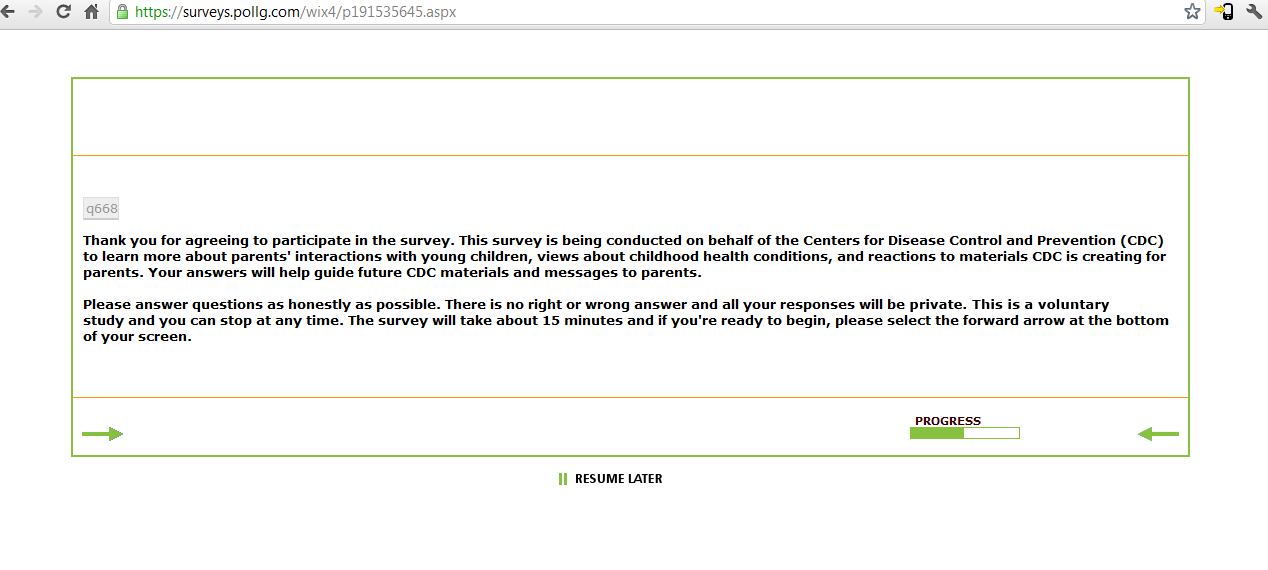 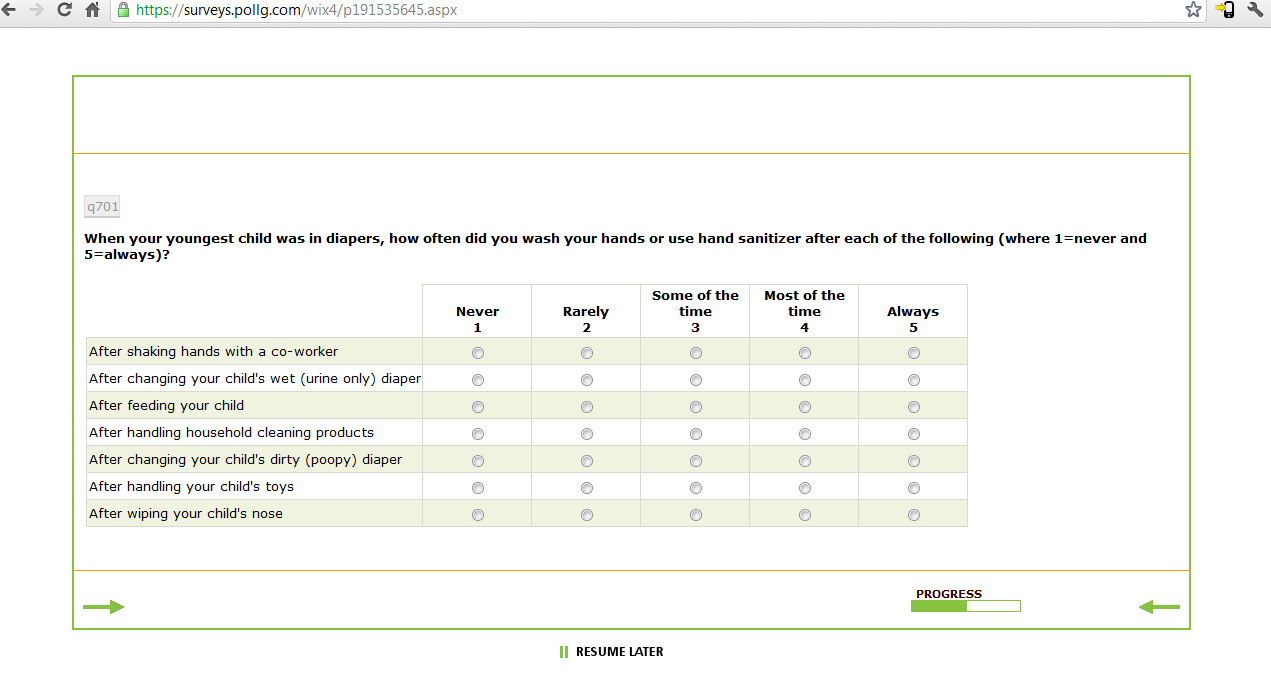 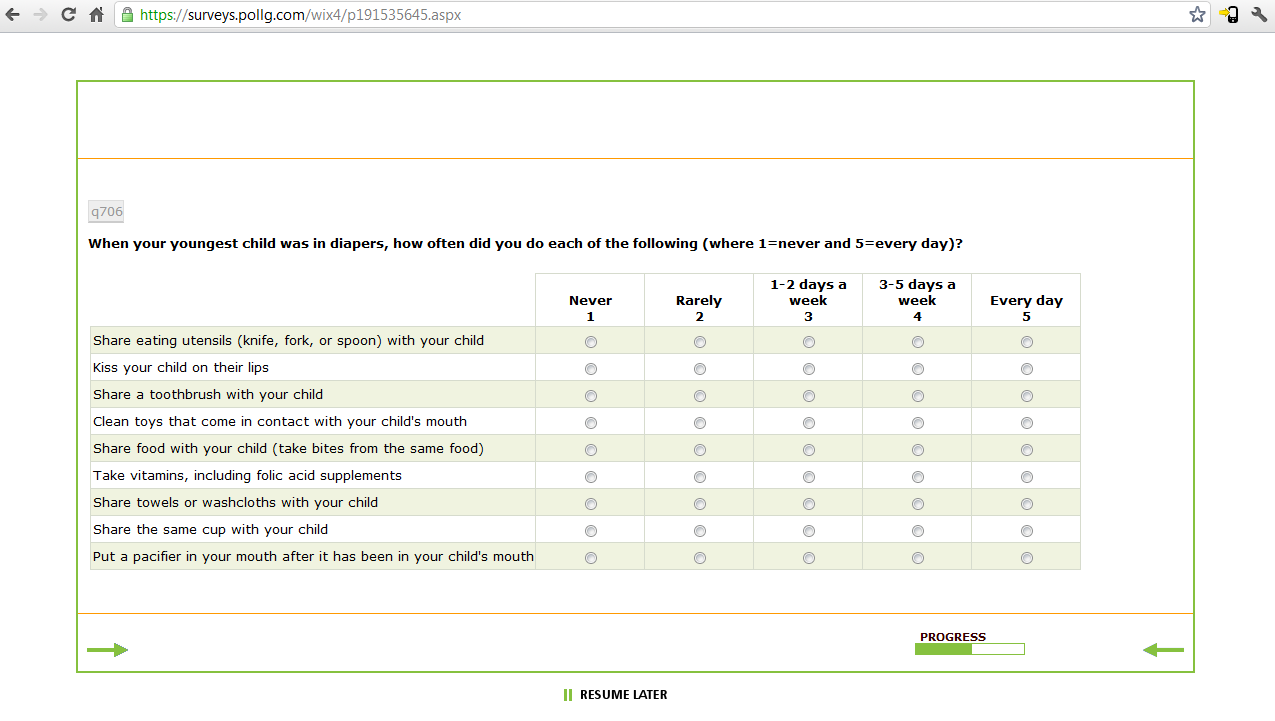 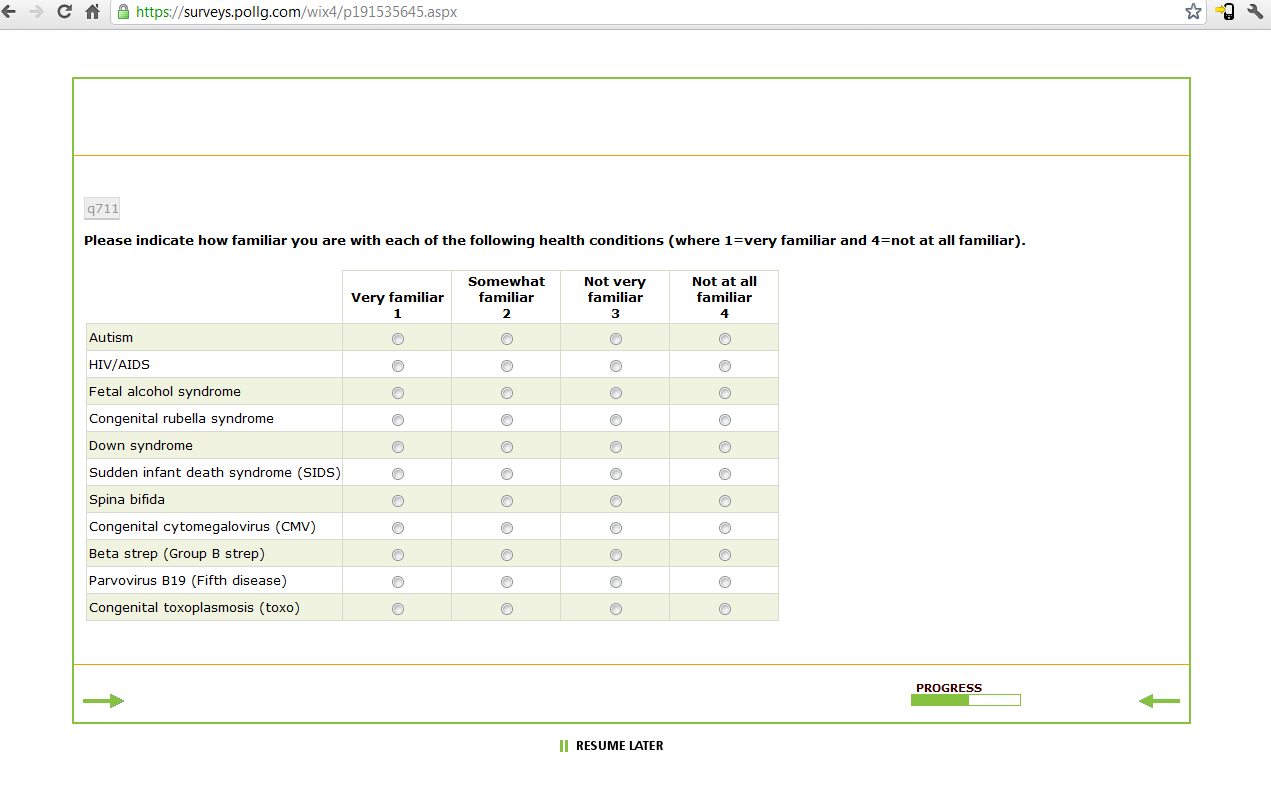 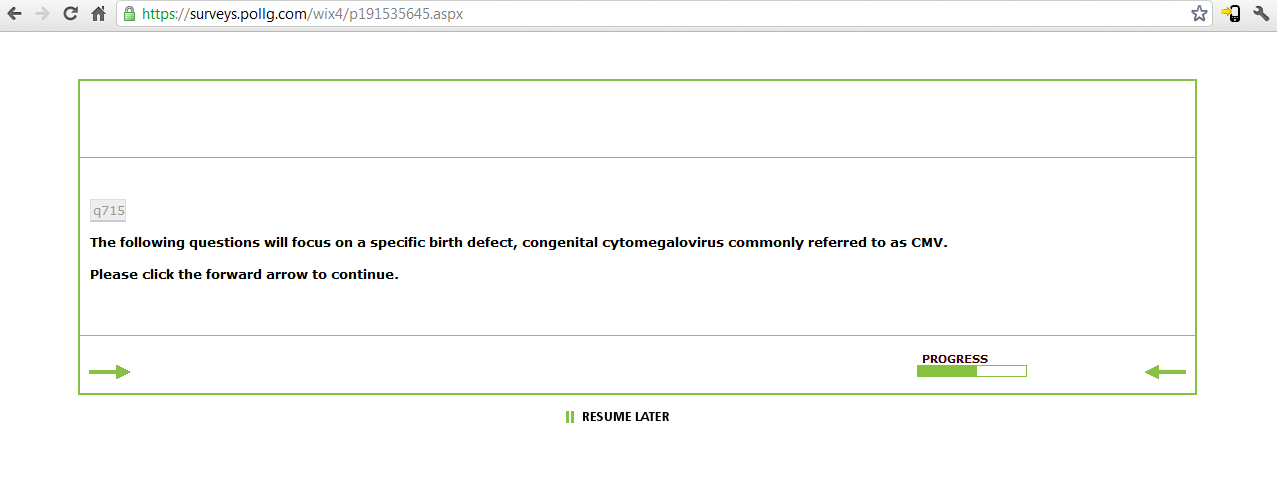 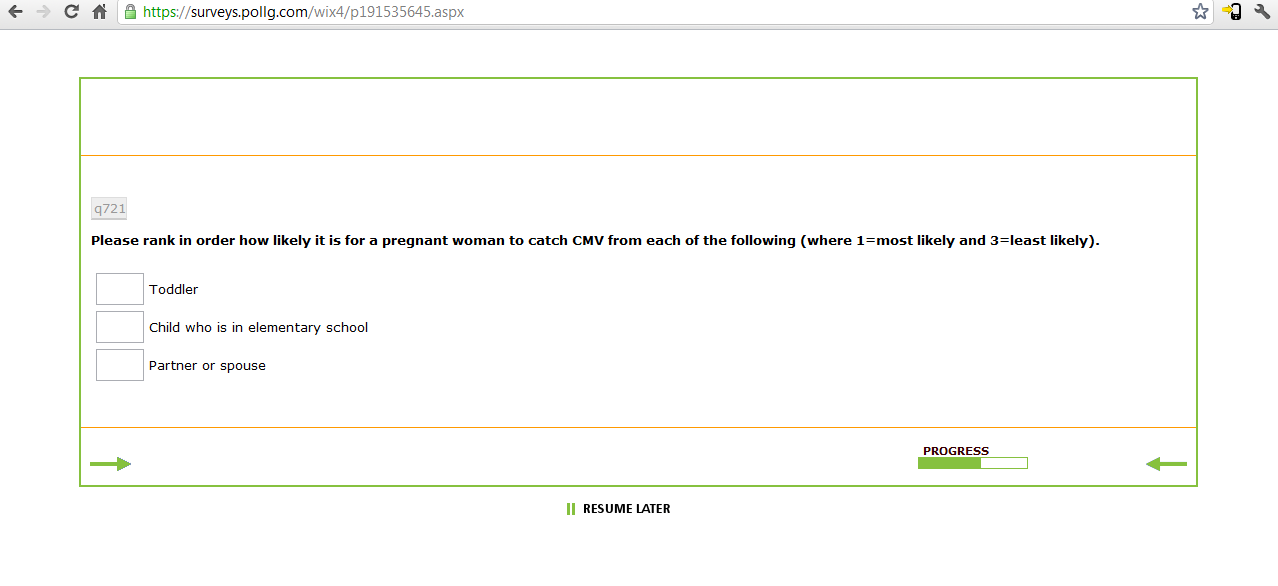 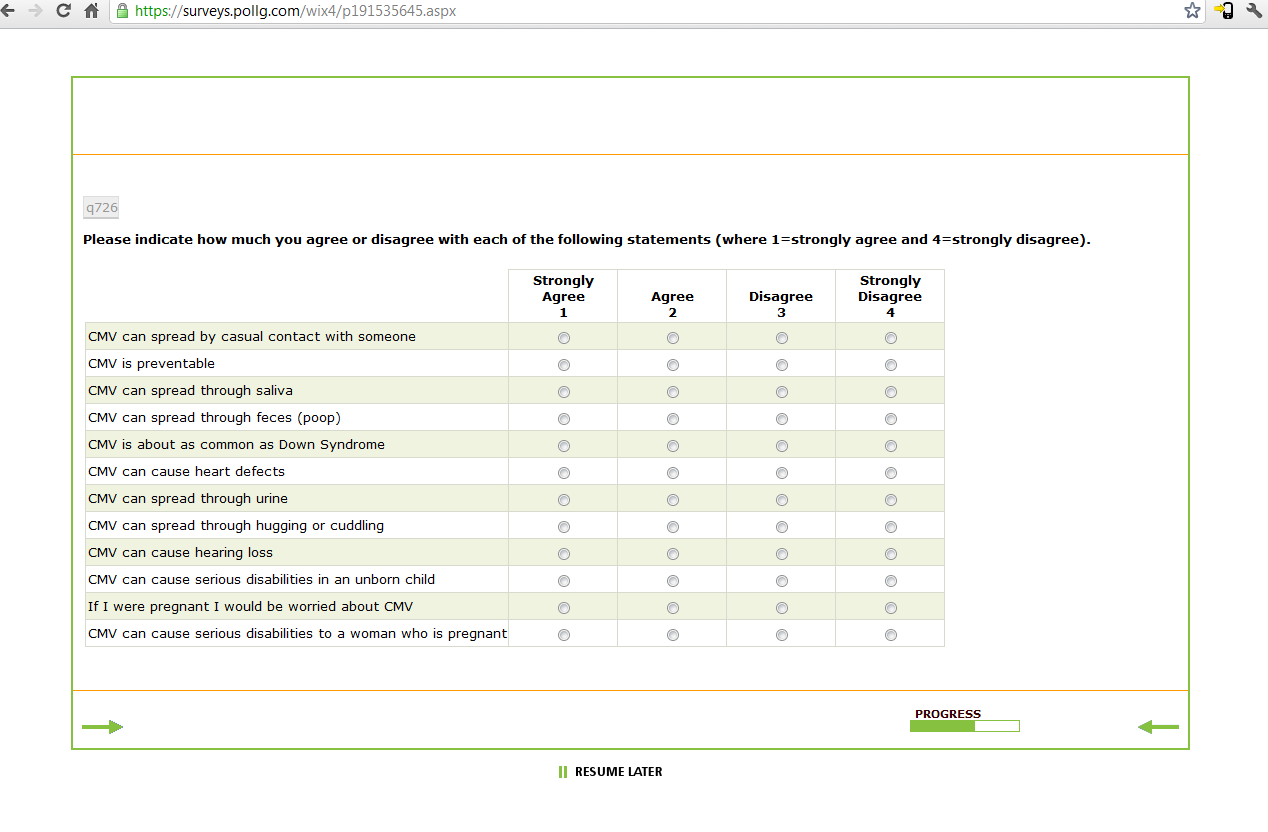 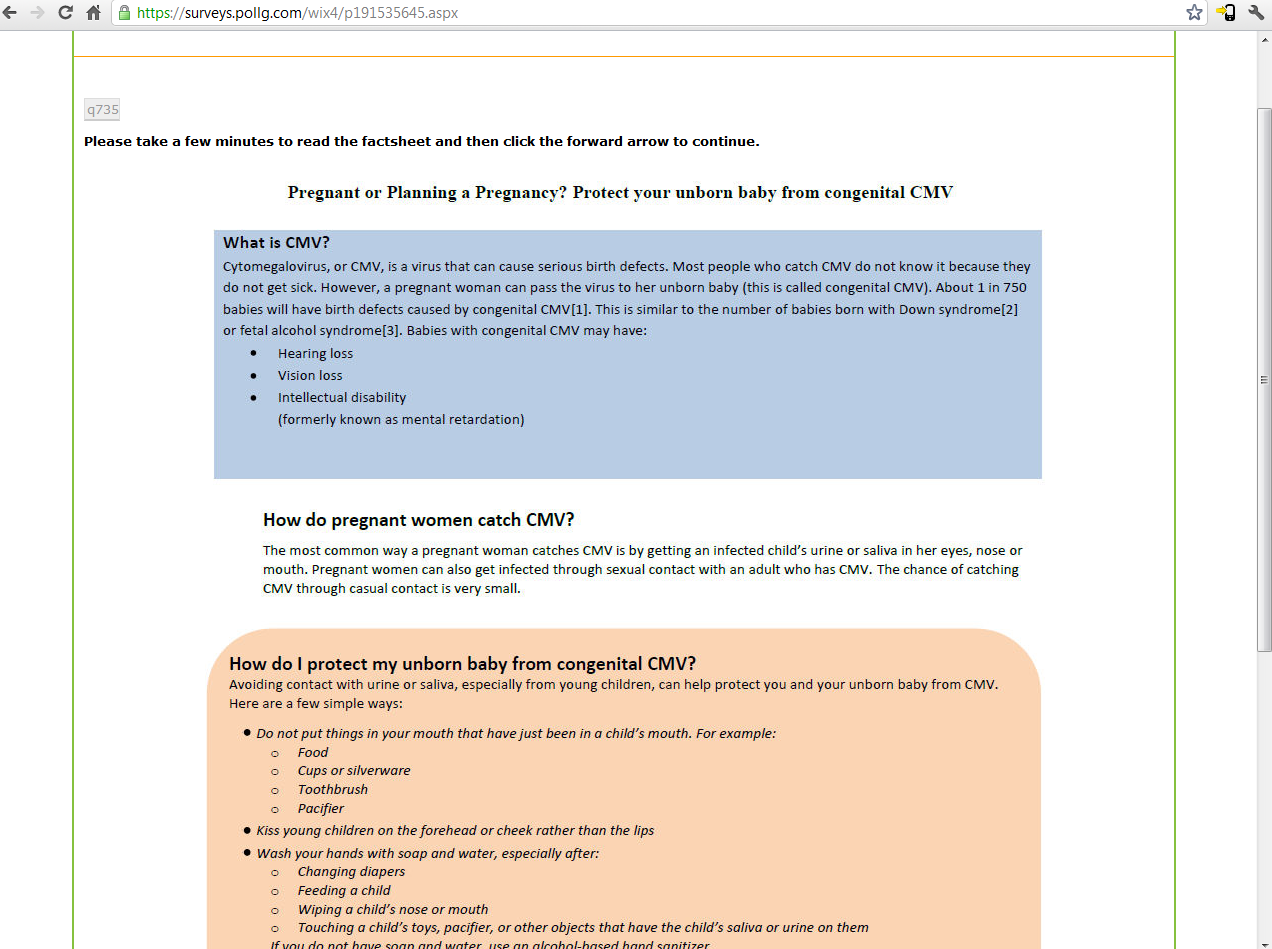 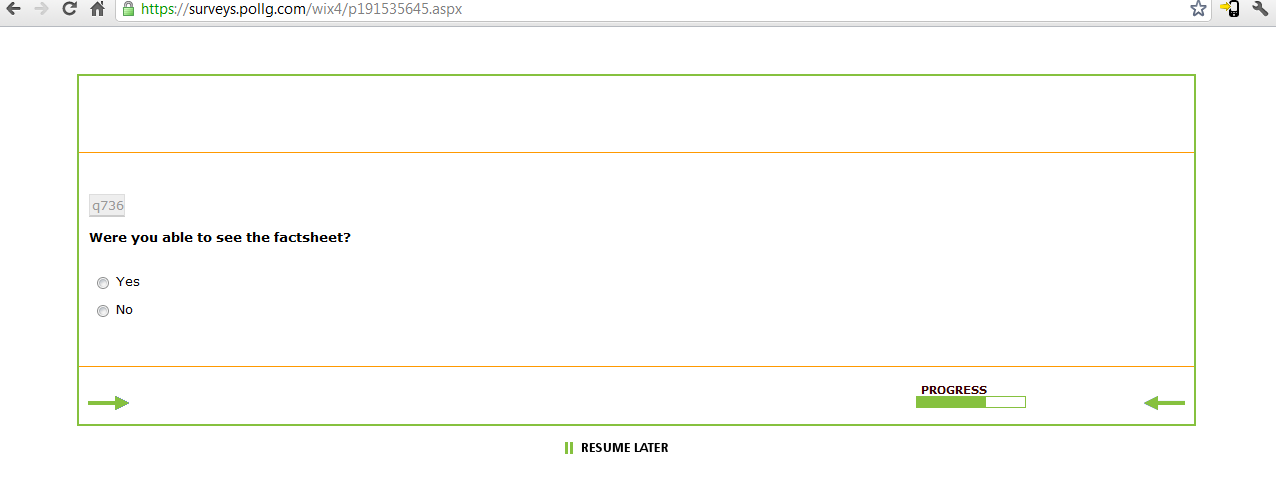 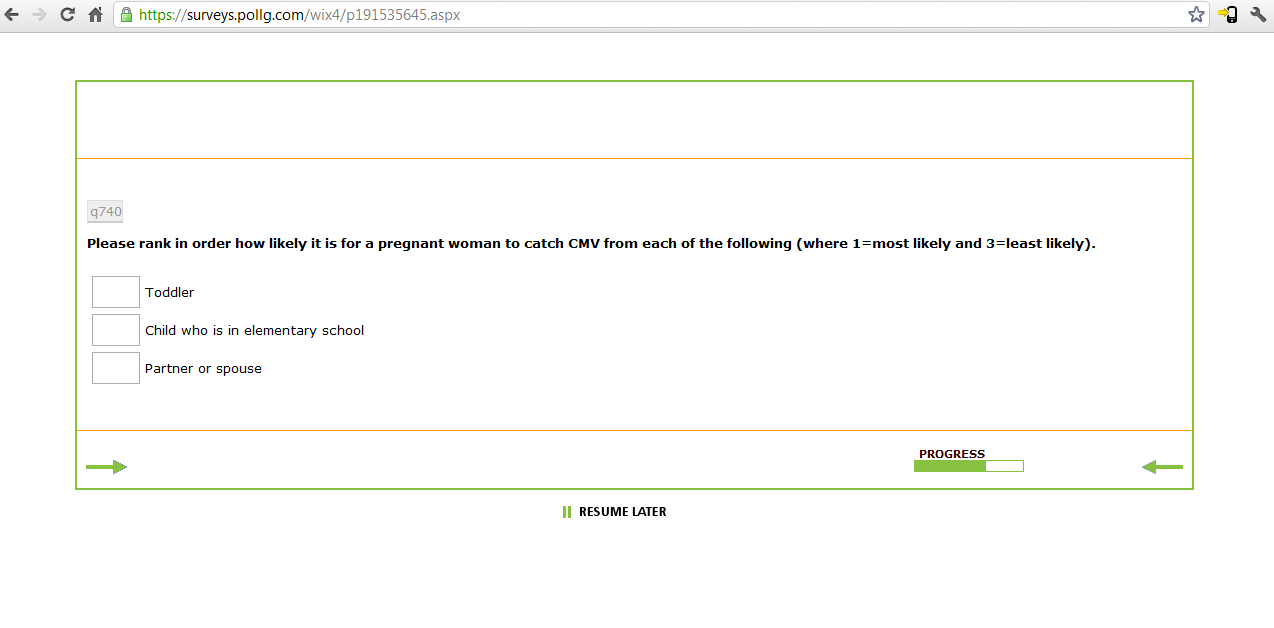 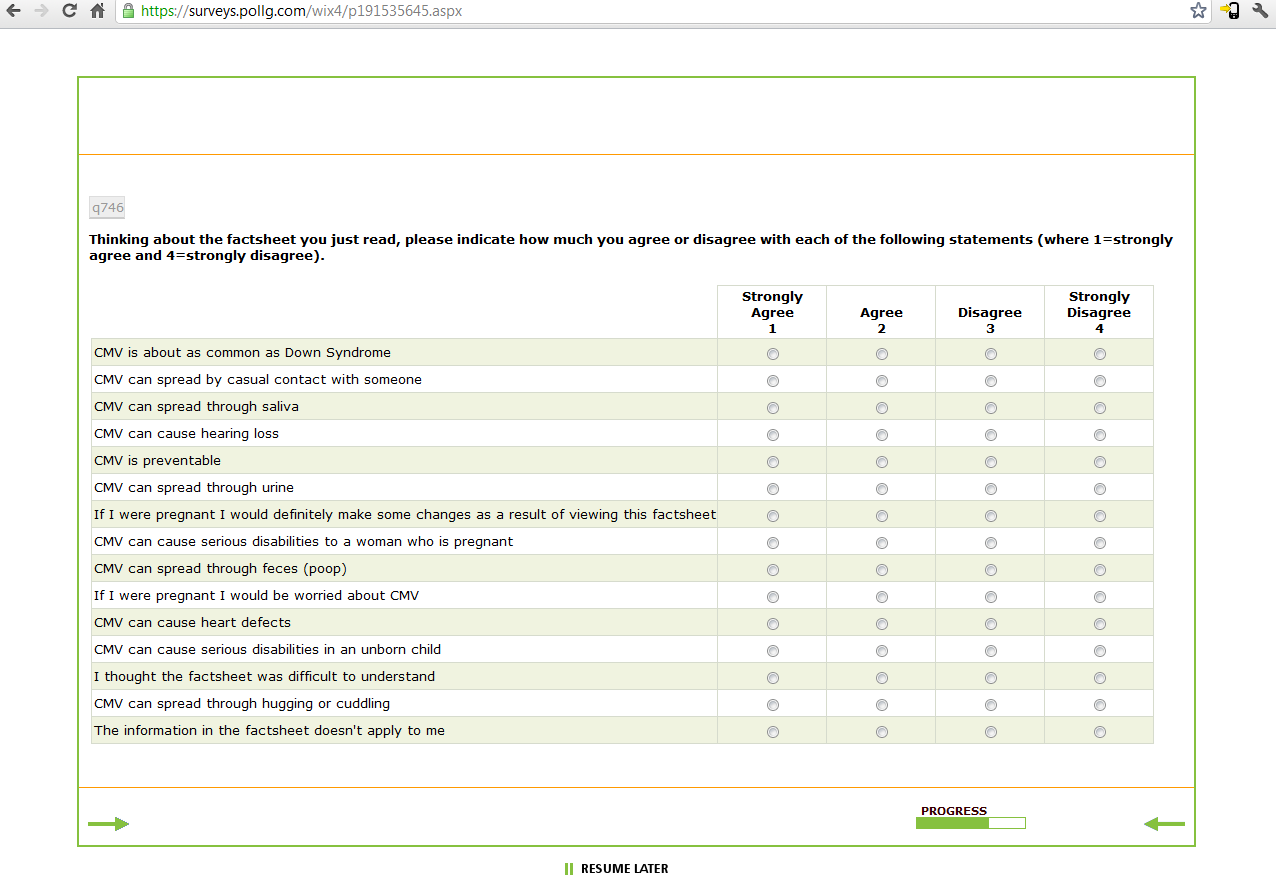 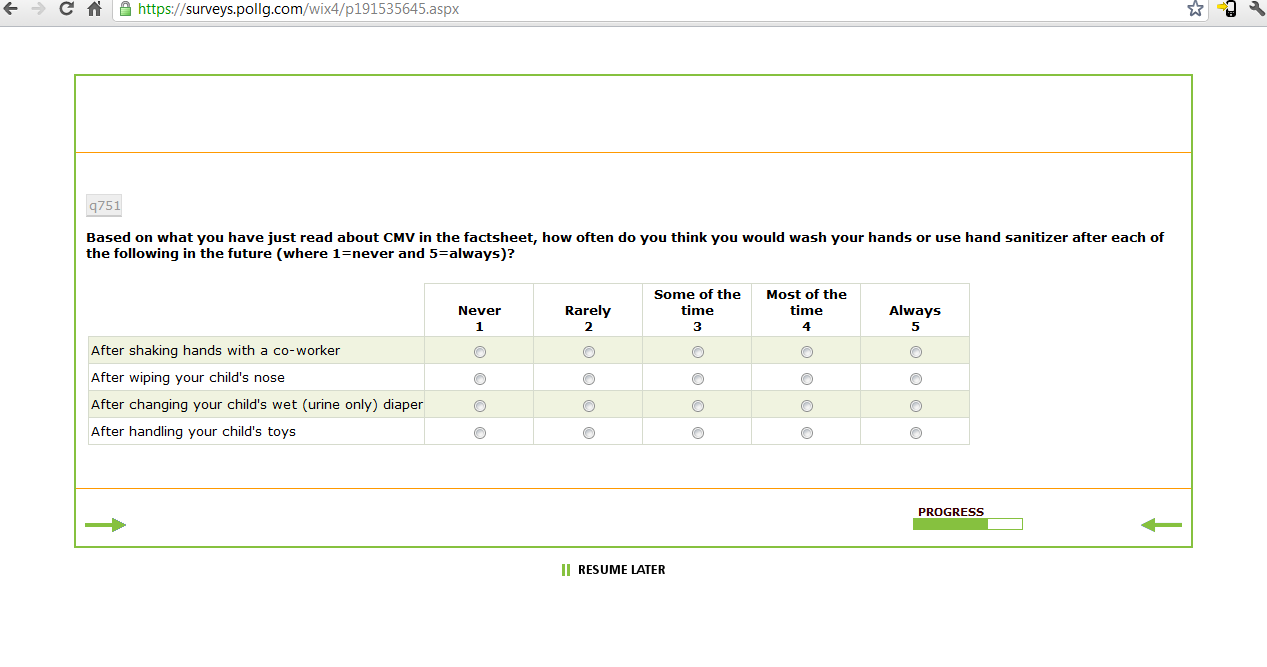 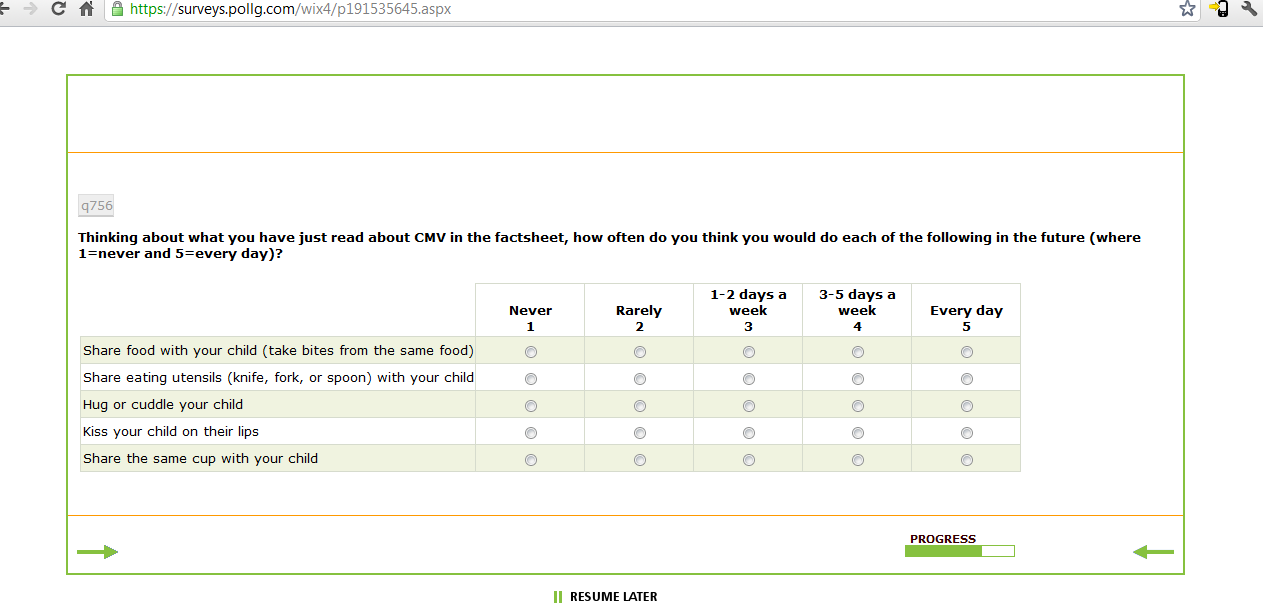 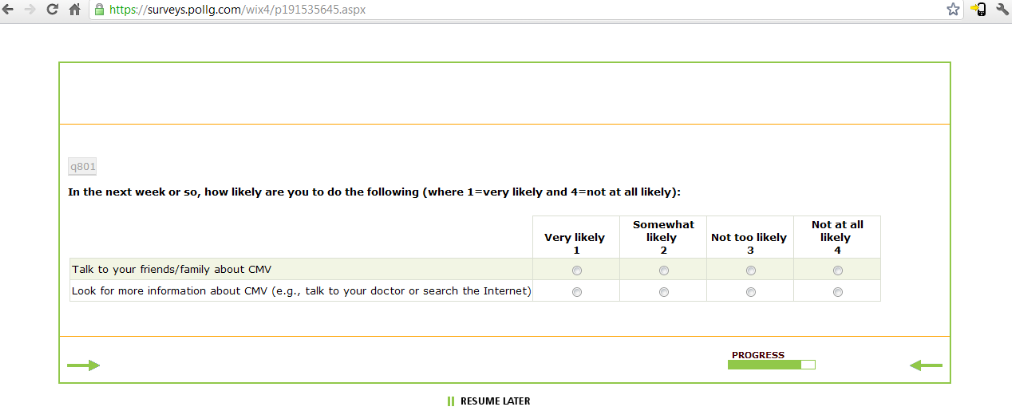 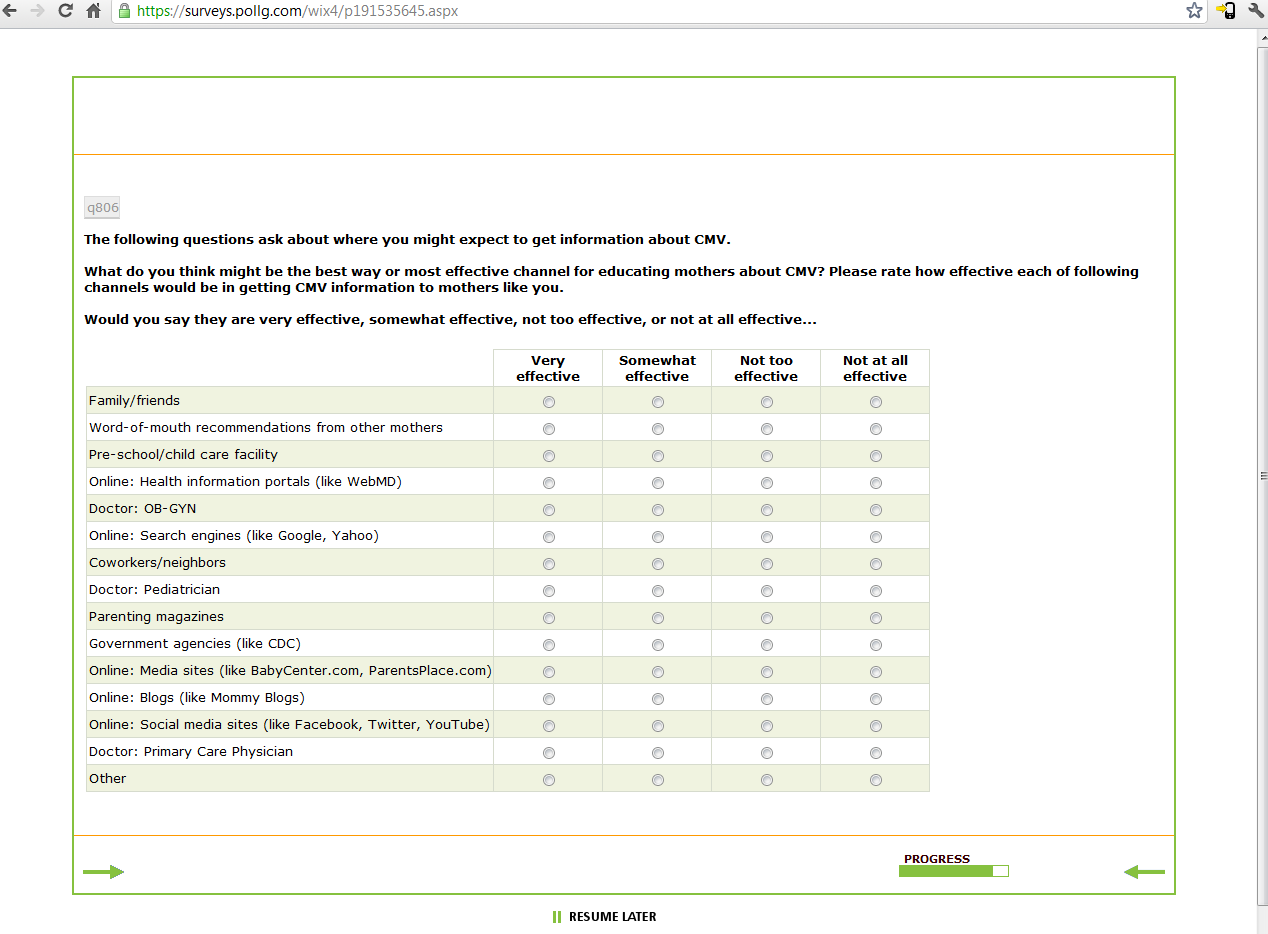 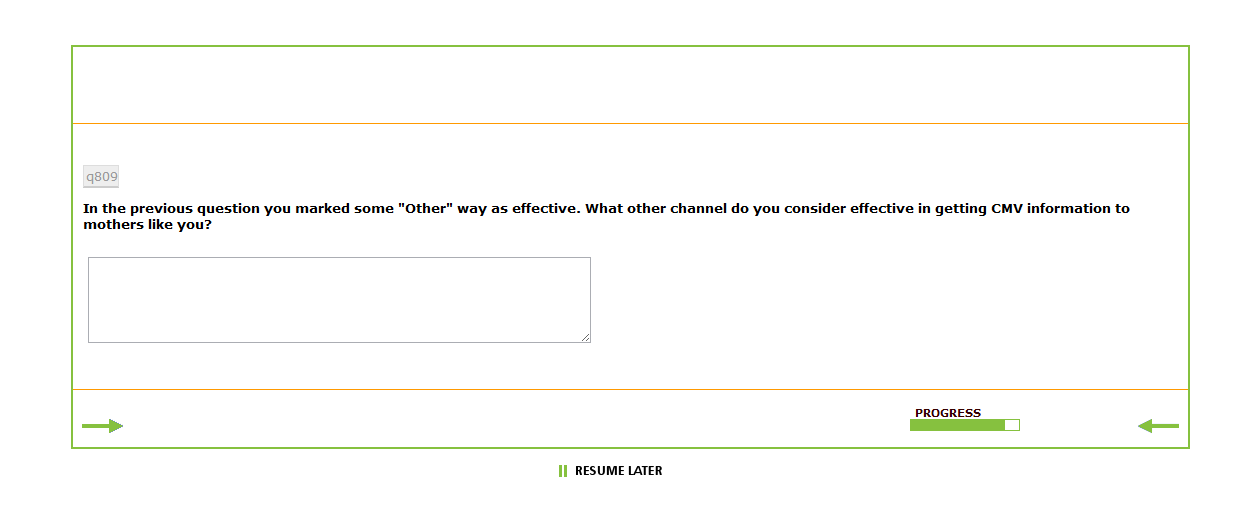 